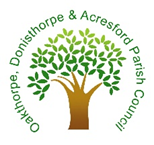 Risk Management Policy Statement and  Risk AssessmentODA Parish Council – Risk Management Policy StatementDefinition of Risk ManagementRisk is the threat that an event or action will adversely affect an organisation’s ability to achieve its objectives and to successfully execute its strategies. Risk management is the process by which risks are identified, evaluated and controlled. It is a key element of the framework of governance together with community focus, structures and processes, standards of conduct and service delivery arrangements.Risk Policy StatementODA Parish Council, hereafter referred to as ODAPC recognises that it has a responsibility to manage risks effectively in order to protect its Councillors, assets, liabilities and the community against potential losses, to minimise uncertainty in achieving its goals and objectives and to maximise its opportunities.ODAPC is aware that some risks can never be eliminated fully, and we have tried to ensure we have a strategy that provides a structured, systematic, and focussed approach to managing risk.Approach to Risk ManagementODAPC’s approach to risk management is that we should try to identify and manage risks in the most cost-effective manner within overall resources available.Each risk identified by ODAPC is recorded in ODAPC’s risk assessment document. The impact is assessed; control measures we feel to be appropriate are put in place together with the frequency with which the risk should be reviewed.Responsibility for Risk ManagementODAPC recognises that it is the responsibility of all councillors and the proper officer as an employee to have regard for risk in carrying out their duties. If uncontrolled, risk can result in a drain on resources that could better be directed to front line service provision and to the meeting of ODAPC’s objectives and community needs.This policy has the full support of ODAPC which recognises that any reduction in the risk of injury, illness, loss or damage benefits the whole community. From recent experience, we already know that Council responsibility cannot be taken lightly and areas like succession planning are critical.The co-operation and commitment of all members of ODAPC and proper officer as an employee is required to ensure that council resources are not wasted as a result of uncontrolled risk.ODAPC is responsible for ensuring that this procedure is adhered to.This Policy and Risk Assessment will be reviewed annually in line with the Standing Orders.FINANCIAL AND GOVERNANCEFINANCIAL AND GOVERNANCEFINANCIAL AND GOVERNANCEFINANCIAL AND GOVERNANCEFINANCIAL AND GOVERNANCEFINANCIAL AND GOVERNANCEFINANCIAL AND GOVERNANCEFINANCIAL AND GOVERNANCERefRefTopicRiskH/M/LManagement/control of riskManagement/control of riskReview/Assess/Revise11PreceptAdequacy of preceptMTo determine the precept amount required, the parish councilreceives monthly budget update information. Monthly budget info goes to Finance Committee with and a verbal report from committee chair.to Full Council.  Budget info in report form goes to Council Quarterly The precept requirement is assessed at a finance meeting in October. Full Council approve the final budget at January meeting.To determine the precept amount required, the parish councilreceives monthly budget update information. Monthly budget info goes to Finance Committee with and a verbal report from committee chair.to Full Council.  Budget info in report form goes to Council Quarterly The precept requirement is assessed at a finance meeting in October. Full Council approve the final budget at January meeting.Existing procedure adequate. 22Requirements not submitted to Northwest Leicestershire District CouncilLNorth West District Council requests precept requirement providing a prompt for the Proper officer. The precept request form is submitted by the Proper officer in writing to NWLDC. Proper officer keeps record of precept request.North West District Council requests precept requirement providing a prompt for the Proper officer. The precept request form is submitted by the Proper officer in writing to NWLDC. Proper officer keeps record of precept request.Existing procedure adequateProper officer to minute the precept amount33Precept not receivedHODAPC is a ‘high risk’ authority, having, ‘low’ reserves. Precept receipt is monitored by Proper officer who informs Council when the precept is received at the relevant meeting.ODAPC is a ‘high risk’ authority, having, ‘low’ reserves. Precept receipt is monitored by Proper officer who informs Council when the precept is received at the relevant meeting.Reserves need to be built up for asset protection. 44BudgetingBudget not prepared for next financial yearLWith information on the previous budget and actual spend against budget heads, ODAPC maps out the required monies for standing costs and projects for the following year and applies specific figures to budget headings. Budget and precept setting are timetabled for meeting agenda annually in line with the Standing Orders With information on the previous budget and actual spend against budget heads, ODAPC maps out the required monies for standing costs and projects for the following year and applies specific figures to budget headings. Budget and precept setting are timetabled for meeting agenda annually in line with the Standing Orders Existing procedure adequate55Financial RecordsInadequate recordsLODAPC has Financial Regulations which set out the requirements. These Financial Regulations are reviewed annually in line with the Standing OrdersODAPC has proven record of seeking assistance from external auditor/accountant where appropriate.ODAPC has Financial Regulations which set out the requirements. These Financial Regulations are reviewed annually in line with the Standing OrdersODAPC has proven record of seeking assistance from external auditor/accountant where appropriate.Existing procedure adequate and will continue to seek external help as needed.66Financial irregularities/Internal controlsLThe accounts are audited by an independent person each year. During the year financial reports are produced quarterly for parish council meetings by the Responsible Financial Officer (or proper officer). The accounts are audited by an independent person each year. During the year financial reports are produced quarterly for parish council meetings by the Responsible Financial Officer (or proper officer). Review the adequacy of internal audit and financial controls annuallyQuarterly reviews to be minuted and accounts sheet to be signed at meeting by the chair.77Bank and BankingInadequate checks Bank mistakes LossChargesL  ODAPC has Financial Regulations which set out the requirements for banking, cheques, and reconciliation of accounts.Any bank errors are discovered when the Proper officer reconciles the bank accounts once a month when the statements arrive, and any errors are dealt with immediately by informing the bank and awaiting their correction.A sealed & signed envelope is held in the OCLC safe containing the banking password & PIN. This may only be opened by the chair in the presence of two other councillors and then reported to full council.ODAPC has Financial Regulations which set out the requirements for banking, cheques, and reconciliation of accounts.Any bank errors are discovered when the Proper officer reconciles the bank accounts once a month when the statements arrive, and any errors are dealt with immediately by informing the bank and awaiting their correction.A sealed & signed envelope is held in the OCLC safe containing the banking password & PIN. This may only be opened by the chair in the presence of two other councillors and then reported to full council.Existing procedure adequate. Review the Financial Regulations and bank signatory list annually in line with the Standing Orders and in the event of a change of proper officer or any other extra ordinary change in circumstances, Monitor the bank statements monthly. Existing procedure adequate. Review the Financial Regulations and bank signatory list annually in line with the Standing Orders and in the event of a change of proper officer or any other extra ordinary change in circumstances, Monitor the bank statements monthly. 88CashLoss through theft or dishonestyLODAPC has Financial Regulations which set out the requirements. No physical cash received. There is no petty cash or float held by the Responsible Financial Officer (proper officer).ODAPC has Financial Regulations which set out the requirements. No physical cash received. There is no petty cash or float held by the Responsible Financial Officer (proper officer).Existing procedure adequate. Review the Financial Regulations as necessary.Existing procedure adequate. Review the Financial Regulations as necessary.99Reporting and AuditingInformation communicationLA monitoring statement is produced quarterly before the appropriate Council meeting and referred to all Cllrs for examination. It is then included on the agenda, discussed and approved at the meeting. This statement includes bank balance and budget concerns. Invoices are submitted monthly for approval for payments.A monitoring statement is produced quarterly before the appropriate Council meeting and referred to all Cllrs for examination. It is then included on the agenda, discussed and approved at the meeting. This statement includes bank balance and budget concerns. Invoices are submitted monthly for approval for payments.Existing communication procedures adequate. Agendas circulated electronically; all Members encouraged to have Email. On request paper copies are posted to those without. Mid-year internal audit check when demanded by theinternal auditor.Existing communication procedures adequate. Agendas circulated electronically; all Members encouraged to have Email. On request paper copies are posted to those without. Mid-year internal audit check when demanded by theinternal auditor.1010All Costs & expenses DebtsGoods not supplied but billedLAll goods to be ordered are confirmed at Council Meetings and checked by proper officer who reports back.All goods to be ordered are confirmed at Council Meetings and checked by proper officer who reports back.Existing procedure adequate.Existing procedure adequate.1111Incorrect invoicingLFinancial regulations set out requirement for Responsible Financial Officer checking for amounts against decisions/quotes etc.Financial regulations set out requirement for Responsible Financial Officer checking for amounts against decisions/quotes etc.Existing procedure adequate.Existing procedure adequate.1212Cheque payable incorrectLCheques are no longer used by council. Cheques are no longer used by council. Existing procedure adequate.Existing procedure adequate.1313 Best Value AccountabilityWork awarded incorrectly overspend on services LParish Council practice is to seek, if possible, more than one quotation for any substantive work required to be undertaken or goods. For major contracts services, formal competitive tenders would be sought. If a problem is encountered with a contract the proper officer would need to investigate the situation, check the quotation/tender, research the problem and report to council. This is covered in the Financial Regulations.Parish Council practice is to seek, if possible, more than one quotation for any substantive work required to be undertaken or goods. For major contracts services, formal competitive tenders would be sought. If a problem is encountered with a contract the proper officer would need to investigate the situation, check the quotation/tender, research the problem and report to council. This is covered in the Financial Regulations.Existing procedure adequate. Include when reviewing Financial Regulations Annually.Existing procedure adequate. Include when reviewing Financial Regulations Annually.14Unpaid invoicesLCouncil Invoices are minimal. Unpaid invoices for Council goods or services are pursued and where possible, payment is obtained in advance.Council Invoices are minimal. Unpaid invoices for Council goods or services are pursued and where possible, payment is obtained in advance.Existing procedure adequate15Grants and support - payablePower to pay Authorisation of Council to payLAll such expenditure goes through the required Council process of budgeting, approval, are minuted and listed accordinglyAll such expenditure goes through the required Council process of budgeting, approval, are minuted and listed accordinglyIn all cases, invoices or receipts will be submitted to ODAPC.16Grants - receivableReceipts of GrantLThe Parish Council does not presently receive any regular grants apart from the annual precept. One-off grants would come with terms and conditions to be satisfied.The Parish Council does not presently receive any regular grants apart from the annual precept. One-off grants would come with terms and conditions to be satisfied.Financial Regulations and Standing Orders deal with authorisation for project expenditure and associated grant applications17Charges – rentals receivableReceipt of rentalLResponsible Financial Officer sends out annual invoices for ground rent - with report of payment to council.Payment requested via BACsResponsible Financial Officer sends out annual invoices for ground rent - with report of payment to council.Payment requested via BACsExisting procedure adequate. Review agreement and payable fees annually according to agreement.18Insurance implicationMODAPC ensures fixtures and fittings (including play equipment), and public liability. The PC insurers the play equipment and part of the insurance arrangement includes an annual inspectionODAPC is owner of Oakthorpe Leisure CentreODAPC ensures fixtures and fittings (including play equipment), and public liability. The PC insurers the play equipment and part of the insurance arrangement includes an annual inspectionODAPC is owner of Oakthorpe Leisure CentreResponsible Financial Officer to ensure payment and copy of insurance document received.19AccountabilityWork awardedincorrectlyLFinancial regulations set out requirement for the awarding of contracts etc. Financial regulations set out requirement for the awarding of contracts etc. Responsible Financial Officer andMembers have a duty to implement Standing Orders and FinancialRegulations.Need reviewing annually 2020Overspend on services/depletion of reservesMResponsible Financial Officer to make recommendations on spending according to budget availability.Responsible Financial Officer to make recommendations on spending according to budget availability.Members have a duty to consider budget and reserves requirements and operate within them (Financial Regulations sections 2 & 3).2121Salaries andAssociated costsSalary paid incorrectly,Wrong rate paidWrong deductions of NI or Tax Unpaid Tax & NI contributions toThe Inland Revenue.  HThe Parish Council has one employee. Salary rates are assessed annually by the PC at budget setting and applied on/back to 1 April each year.Salary slips are produced by produced by the proper officer, monthly. A schedule of payments to the Inland Revenue (for Tax and NI) need organising.The payments are approved at ODAPC meetings and signed off. The Tax and NI is worked by the proper officer & RFO. All Tax and NI payments are submitted to the Inland Revenue monthly in advance. The Proper officer/ RFO does not keep a time sheet (unless requested to by council for a specific project) and has a contract of employment and job description.The Parish Council has one employee. Salary rates are assessed annually by the PC at budget setting and applied on/back to 1 April each year.Salary slips are produced by produced by the proper officer, monthly. A schedule of payments to the Inland Revenue (for Tax and NI) need organising.The payments are approved at ODAPC meetings and signed off. The Tax and NI is worked by the proper officer & RFO. All Tax and NI payments are submitted to the Inland Revenue monthly in advance. The Proper officer/ RFO does not keep a time sheet (unless requested to by council for a specific project) and has a contract of employment and job description.Existing payment systems are adequate. Council to review pay scale after Proper Officer gains quailed status. A confidential session, at a nominated PC meeting needs to be held to carry out an annual review. Salaries andAssociated costsSalary paid incorrectly,Wrong rate paidWrong deductions of NI or Tax Unpaid Tax & NI contributions toThe Inland Revenue.The Parish Council has one employee. Salary rates are assessed annually by the PC at budget setting and applied on/back to 1 April each year.Salary slips are produced by produced by the proper officer, monthly. A schedule of payments to the Inland Revenue (for Tax and NI) need organising.The payments are approved at ODAPC meetings and signed off. The Tax and NI is worked by the proper officer & RFO. All Tax and NI payments are submitted to the Inland Revenue monthly in advance. The Proper officer/ RFO does not keep a time sheet (unless requested to by council for a specific project) and has a contract of employment and job description.The Parish Council has one employee. Salary rates are assessed annually by the PC at budget setting and applied on/back to 1 April each year.Salary slips are produced by produced by the proper officer, monthly. A schedule of payments to the Inland Revenue (for Tax and NI) need organising.The payments are approved at ODAPC meetings and signed off. The Tax and NI is worked by the proper officer & RFO. All Tax and NI payments are submitted to the Inland Revenue monthly in advance. The Proper officer/ RFO does not keep a time sheet (unless requested to by council for a specific project) and has a contract of employment and job description.Existing payment systems are adequate. Council to review pay scale after Proper Officer gains quailed status. A confidential session, at a nominated PC meeting needs to be held to carry out an annual review. 2222Workplace pensionLack of adequate provisionLThe council uses NEST pension for employees. This has to be paid monthly by a councillor. If councillor is unable to – proper officer can access providerThe council uses NEST pension for employees. This has to be paid monthly by a councillor. If councillor is unable to – proper officer can access providerCouncil must monitor and pay       pension monthly. One councilor identified at present to input information - monitor2323EmployeesLoss of key personnel/difficulty in retaining Proper officerNot enough hours for role.MProper officer post would be advertised widely, with arrangements to temporarily cover Proper officer responsibilities until new Proper officer in placeProper officer post would be advertised widely, with arrangements to temporarily cover Proper officer responsibilities until new Proper officer in placeImprove council reputation by good conduct at meetings.Consider specialist training /intervention Review Proper officer’s terms and conditions, contract of employment.(especially hours) if requirementschange2424Sudden/unexpected loss of key personnelMODAPC have put measures in place to ensure that the Chair and Vice-Chair have access to all Parish records including email passwords, bank accounts and historical records. In the event of sudden loss of key personnel, they would take personal responsibility for day-to-day affairs. ODAPC have put measures in place to ensure that the Chair and Vice-Chair have access to all Parish records including email passwords, bank accounts and historical records. In the event of sudden loss of key personnel, they would take personal responsibility for day-to-day affairs. Council would need to convene an extraordinary council meeting to organise the next steps. and immediately start a recruitment process for the replacement personnel.2525Fraud by staffMNo cash is handled by staff.  Bank balance, statements available for inspection, checked by full council and signed by chair at full council meeting.BHBI Guarantee included in insuranceNo cash is handled by staff.  Bank balance, statements available for inspection, checked by full council and signed by chair at full council meeting.BHBI Guarantee included in insuranceExisting procedure adequate. 2626Actions undertaken by staffMThe Proper Officer should be provided with relevant training, reference books, access to assistance and legal advice required to undertake the role.The Proper Officer should be provided with relevant training, reference books, access to assistance and legal advice required to undertake the role.Council membership of LRALC and will continue to attend local meetings where possible.Monitor insurance as necessary.2727CouncillorallowancesCouncillors over-paidLA Full Council ‘Chair’ allowance is allocated. Chair’s annual allowance paid.A Full Council ‘Chair’ allowance is allocated. Chair’s annual allowance paid.Amount awarded is approved by council.Chair uses allowance as needed.  2828Election costsRisk of an election costHKnown elections budgeted for through reserves. By-Elections have not been budgeted for. A contingency budget needs planning for in next election 2023/2024. Known elections budgeted for through reserves. By-Elections have not been budgeted for. A contingency budget needs planning for in next election 2023/2024. Councillors to monitor budget and reserves throughout the year to ensure adequate funding available if required.2929VATRe-claiming/chargingLODAPC has Financial Regulations which set out the requirements. VAT claimed at least every 36 monthsODAPC has Financial Regulations which set out the requirements. VAT claimed at least every 36 monthsExisting procedure adequate3030Annual ReturnSubmit within time limitsLAnnual Return is completed and signed by ODAPC, submitted to an internal auditor for completion and signing then checked and sent on to the External Auditor within time limit.Annual Return is completed and signed by ODAPC, submitted to an internal auditor for completion and signing then checked and sent on to the External Auditor within time limit.External assistance in place to help3131Legal PowersIllegal activity or paymentsLAll activity and payments within the powers of the Parish Council to be resolved and minuted at Parish Council Meetings.All activity and payments within the powers of the Parish Council to be resolved and minuted at Parish Council Meetings.Responsible Financial Officer andMembers have a duty to implement Standing Orders and Financial regs.3232Minutes / Agendas / Notices / StatutoryDocumentsAccuracy and legalityLLMinutes and agenda are produced in the prescribed method by The Proper Officer and adhere to the legal requirements.Minutes are approved and signed at the next Council meeting. Minutes and agenda are displayed according to the legal requirements.Existing procedure adequate.3333Business conductLLBusiness conducted at Council meetings is managed by the Chairperson.Guidance/training to Chairperson should be given (if required). Members to adhere to Code ofConduct.3434MembersinterestsConflict of interestLLThe declaring of interests by members at a meeting reminds Councillors of their duty and should remain on the agenda.Existing procedure adequate3535Register of Members interestsMMThere are criminal penalties now deterring non-completion of Registers or declarations.Members have a duty to update their individual Register of Interests. Proper officer arranges for forms to be re-signedAnnually3636InsuranceAdequacyLLAn annual review is undertaken of all insurance arrangements in place. Risk assessments completed as required.Insurance policy adequate. Risk assessment in progress3737CostLLEmployers and Employee liability insurance is a necessity and must be paid for.Financial Regulations set out agreed process and requirementsReview insurance provision annually.3838Data protectionPolicy ProvisionMMCouncillors to approve Data Protection Policy. Policy being written.Councillors and The Proper Officer adhere to data protection principles and legislation Data Protection Policy training for The Proper Officer and Councillors to be provided as necessary3939Freedom of Information ActPolicy ProvisionMMODAPC is open in its provision of information when requestedModel Publication Scheme updated Freedom of Information Act training for The Proper Officer and Councillors provided where feasible.4040CouncillorsHaving more than 4 vacancies at any one time.MMWhen a vacancy arises, there is a legal process to follow. This either leads to a bye-election or into a co-option process. An election is out of the Parish Council’s control. The co-option process begins with an advert, acceptance of applications, consideration of applicants and co-option vote at a council meeting then appointment. If there re more than 3 vacancies at any one time the council becomes inquorate. The legal process of North West Leicestershire District Council takes place. Existing procedures adequate.Procedures of another body are adequate.Council to form a working party to encourage people to join the council for the new term 2023-20274141Members interestsConflict of interest / Register of Members Interests.Although not a requirement, the declaring of interests by members at a meeting should be an obvious process to remind Councillors of their duty and should remain on the agenda. Registers of Members Interest forms should be reviewed regularly by councillors.Members take responsibility to update their Register. This was renewed 2022 under new Code of Conduct.	PHYSICAL RISKS INCLUDING ASSETS AND EQUIPMENT	PHYSICAL RISKS INCLUDING ASSETS AND EQUIPMENT	PHYSICAL RISKS INCLUDING ASSETS AND EQUIPMENT	PHYSICAL RISKS INCLUDING ASSETS AND EQUIPMENT	PHYSICAL RISKS INCLUDING ASSETS AND EQUIPMENT	PHYSICAL RISKS INCLUDING ASSETS AND EQUIPMENT	PHYSICAL RISKS INCLUDING ASSETS AND EQUIPMENTRefTopicRiskH/M/LManagement/control of riskReview/Assess/ReviseReview/Assess/Revise1AssetsLoss or damageLAnnual review of assets is undertaken for insurance provision.The Proper Officer to ensure current asset list is provided to insurers. Annual verification and inspection of all equipment carriedout by The Proper Officer and at least one councillorThe Proper Officer to ensure current asset list is provided to insurers. Annual verification and inspection of all equipment carriedout by The Proper Officer and at least one councillor2Risk to third parties/propertyLAssets fully insured (£10m) Public Liability BHIB. Annual inspection of play equipment carried out and additional inspection, monthly, by nominated Parish Councillor.Existing procedure adequateExisting procedure adequate3Maintenance of assetsPoor performance of assetsLAll assets owned by the PC are reviewed and maintained. All repairs and relevant expenditure for these repairs are actioned and authorised in accordance with the correct procedures of the Parish Council. All assets are insured and reviewed annually.All public amenities/land owned by ODAPC to be inspected monthly by nominated councillors who will provide a verbal report, noting any required actions required. Ensure inspections and actions carried out and recorded.All public amenities/land owned by ODAPC to be inspected monthly by nominated councillors who will provide a verbal report, noting any required actions required. Ensure inspections and actions carried out and recorded.4Notice boardsRisk/damage/injury to third parties Roadside safetyL Notice board locations approval by relevant parties, insurance cover. Any repairs/maintenance requirements are brought to the attention of the Parish Council. Boards to be inspected regularly by The Proper Officer / Councillors.Boards to be inspected regularly by The Proper Officer / Councillors.5Street furnitureRisk/damage/injury to third partiesLThe Parish Council is responsible for various items (i.e. shelter, seats, etc) around the parish and covered by insurance. No formalised programme of inspections is carried out but all reports of damage or faults are notified to ODAPC and/or dealt with.Items should be inspected annually or upon report of disrepair/damage by The Proper Officer or Councillors and recorded on grounds report.Annual parish walk Sept/OctItems should be inspected annually or upon report of disrepair/damage by The Proper Officer or Councillors and recorded on grounds report.Annual parish walk Sept/Oct6Meeting locationAdequacy Health & SafetyLThe Parish Council Meetings are held at OCLC aka ME Sports East Midlands Centre. The premises and the facilities are adequate under H&S. Meetings covered by insurance.Existing location adequate. Venue Public Liability to be checked annuallyExisting location adequate. Venue Public Liability to be checked annually7Council records– paperLoss through theftFire damageM The Parish Council records are stored at the Oakthorpe Leisure Centre. Records include correspondence, minute records and copies, records such as personnel, insurance, accounts salaries etc.  From January 2022 copies of these stored electronically. Older more historical records are stored in LCC archives. Damage (apart from fire) and theft is unlikely, but lockable cupboard used for paperwork.Damage (apart from fire) and theft is unlikely, but lockable cupboard used for paperwork.8Council records- electronicLoss through: Theft, fire, damage corruption of computerMThe Parish Council’s present electronic records are stored on The Proper Officer’ computer. Back-ups of the files are taken at regular intervals onto memory sticks. Created documents are emailed to Cllrs so all documents are available to all. These are put into share point on the cloud. HR records should not be held by councillors and are only shared on a need-to-know basis.The council’s present archived from The Proper Officer July 2020 to present is stored on a portable hard drive and on the cloud.This was finalized January 2022.OCLC Risks aka ME Sports East Midlands CentreOCLC Risks aka ME Sports East Midlands CentreOCLC Risks aka ME Sports East Midlands CentreOCLC Risks aka ME Sports East Midlands CentreOCLC Risks aka ME Sports East Midlands CentreOCLC Risks aka ME Sports East Midlands CentreRefTopicRiskH/M/LManagement/control of riskReview/Assess/Revise1AssetsLoss or damageLAnnual review of assets is undertaken for insurance provision.The Proper Officer to ensure current asset list is provided to insurers. Annual verification and inspection of all equipment carried out by The Proper Officer, & ME Sports Manager2 RiskRisk to third parties/propertyLAssets fully insured (£10m) Public Liability BHIB. AnnualCouncil’s liability is for meetings/ proper officer/ MOP seeking council business & councillors on council business.Existing procedure adequate3Maintenanceof OLCPoor performance of assetsMUGAMAll contents transferred to ME Sports. Building belongs to council. Structural repairs and relevant expenditure for these repairs should be actioned and authorised in accordance with the correct procedures of the Parish Council. Large costs of MUGA maintenance or replacement if not maintained this asset will not be able to be used/hired out.OLC inspected monthly by Caretaker who will provide a written report noting any required actions required. PC to apply for funding options to replace MUGA/Lighting.to support PCs budget for repairs/ maintenance.4LightsCost to use flood lightingHLights are only turned on when needed (usually late Oct) and turned off after session finished. Cost high to replace light bulbs and electricity.ME Sports East Midlands Centre are responsible for lighting costs as of 14th Feb 20225LitigationPotential risk of legal action being taken against the councilLPublic liability insurance covers general personal injury claims where the council is found to be at fault, but not spurious or frivolous claims – these cannot be insured against.Insurance is adequate. ME Sports has insurance in place6ActivitiesRisk of financial lossHActivities booked, having not been financed in advance, where the user does not turn up not gives suitable warning of non-use.  If finance is not secured in advance there is financial risk, which would need to be covered by the OLC/PC. ME Sports East Midlands Centre are responsible for costs as of 14th Feb 20227Meeting locationAdequacy Health & SafetyLThe Parish Council Meetings are held at Oakthorpe Leisure Centre. The premises and the facilities are adequate under H&S. Meetings covered by insurance.Existing location adequate. Venue Public Liability to be checked annually8Grants - receivableReceipts of grantL The Parish Council/OLC does not presently receive any  regular grants. One off payment Procedure would need to be formed, if required.9.Best ValueCentre income not covering costs H Council looked into costs and budget. Working party look  into how money can be saved. Look into alternate ways   of working the Centre to avoid being supported by the  council’s precept.   ME Sports East Midlands Centre are responsible for costs as of 14th Feb 202210Local/ National disasterMajor medical situation affecting CentreL Create plans at time of incident to close OCLC ME Sports East Midlands Centre are responsible as of 14th Feb 202211Loss or part loss of servicesWater, electric, Internet, flood lightingLEstablish extent of problem, talk to provider. Depending on time of year and impact on users’ center maybe closed temporarily.Proper officer may have to work from home. ME Sports East Midlands Centre are responsible as of 14th Feb 202212Loss of CaretakerNot availableL Centre to cover post through proper officer & councillors. Or     closing of Centre until situation is rectified ME Sports East Midlands Centre are responsible as of 14th Feb 202213ME Sports BankruptcyH Centre to be closed  Review legal &  financial situation and take steps to  protect the parish asset. Extraordinary Council Meeting would need to be called  to address issue.  Council look at budget. Does precept need raising to support? Council to build up reserves pot to support their building in case of bankruptcy by ME Sports CICME Sports East Midlands Centre are responsible as of 14th Feb 2022 -25yrs14Loss or part loss of buildingWater contamination problem LegionellaL  Establish extent of problem, call contractor. Decision   to  shut down if H&S risk and Inform users. Clean up   plan put into place.ME Sports East Midlands Centre are responsible as of 14th Feb 202215IT failureLoss of data/ corruptionM  Paperwork in placeCloud cover (Microsoft Share Point) and back up hard drive. Existing procedure adequate16Loss or part loss of buildingGround Subsidence/ mining works   L  Risk is low but must be listed due to history of area. Structural engineer to investigate. CISWO informed and involved. Existing procedure adequateOakthorpe Playground RisksOakthorpe Playground RisksOakthorpe Playground RisksOakthorpe Playground RisksOakthorpe Playground RisksOakthorpe Playground RisksRefTopicRiskH/M/LManagement/control of riskReview/Assess/Revise1Falls from Climbing ApparatusFalls Public/users of the equipment L/MSuitable grass matting for fall height is installed.Restrict and control numbers on apparatus at one time (specify the maximum number of pupils)Ensure that the equipment is appropriate for the age of usage. (Age restriction sign in place, if appropriate.).Consider segregating age groups (Specify the age if appropriate)Clear rules about appropriate behaviour (for example no balls etc.)Condition monitored weekly2Playground EquipmentGeneral injuriesfrom using theequipmentInjury from damagedequipmentTrip hazards on the approach toequipment LEquipment complied with regulations at time of installation, equipment is inspected weekly.Equipment and seats inspected visually weekly and any faults dealt with/ reported to council.ROSPA play inspection undertakenCouncil action issues highlighted.3Litter and glassMinor injuries, cuts / abrasions LInspection of the area and litter pick as requiredBins emptied by NWLDC4Drug paraphernalia Needle stick injuryBlood borne viruses (HIV, Hepatitis B)LInspection of the area and litter pick (identify measures for preventing needle stick injuries)Existing procedure adequate5Dog faecesInfection, ToxicariasisLPrevent dogs within play area by fences and gateProvide signage for No DogsInspection of the area and remove faecesGates to be kept shut. Long term replacement of gate for one that self closes.6Trees, poisonous or thorny plantsMinor injury, abrasion, allergic reactionLGrounds maintenance in place which includes a visual identify any foreseeable risks from falling branches etc. Identify any plants identified as being an irritant or a dangerExisting procedure adequateOakthorpe, Donisthorpe & Acresford Parish CouncilOakthorpe, Donisthorpe & Acresford Parish CouncilOakthorpe, Donisthorpe & Acresford Parish CouncilOakthorpe, Donisthorpe & Acresford Parish CouncilRisk Management Policy Statement & AssessmentRisk Management Policy Statement & AssessmentRisk Management Policy Statement & AssessmentRisk Management Policy Statement & AssessmentVersion 2020Created 1/09/2020Ratified  Nov 11th, 20202183.4 RESOLVED: To adopt Risk Management Policy & Risk AssessmentsApproved May 2021052112.3 RESOLVED To approve ODPA Risk assessment 2021/2022To be revised May 2022Approved May 2022052111.13 RESOLVED To approve ODPA Risk assessment 2022/2023To be revised May 2023